WINNEBAGO COUNTY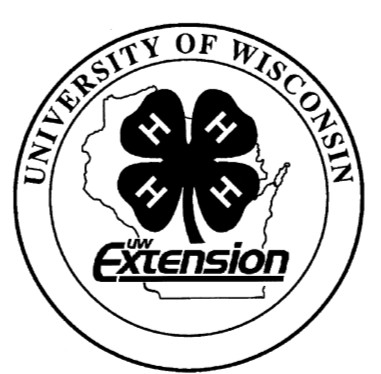 CLOTHING PROJECT RECORD FOR 20 	CHECK SKILLS LEARNED OR IMPROVEDSelecting/using sewing equipment	 	 Selecting & preparing fabricsReading & using patternsLearning parts of a sewing machine	 	 Clipping, seam finishesPressing & clothing care Selecting accessories Planning wardrobeAlteration or mending clothing article	 	 AppliqueUsing fleece or other specialty fabric	 	Sewing darts, pleats, or interfacings	 	FacingsZippersCollars & cuffs Hems FastenersButtons/buttonholesTop/under stitchingMatching plaids, stripes, and designs	 	 QuiltingExploring related careers/jobs	 	 Embellishments on articleSergingWays You Received Help This Year Include:(check all that apply)Exhibits in This Project:Item	Placing(additional page may be added)INDIVIDUAL ARTICLE RECORDChoose (1) item to report on in this project, please include pictures of all items on additional page.Item made: 	Attach fabric sample	Fiber contentApproximate hours to make:  	hoursCost To Make ArticlePattern                                               $             Fabric                                                 $                 Interfacing                                          $             Notion(s)                                            $            $ 	$ 	$ 	$ 	Total Cost	$ 	What new skill, techniques, or information did you learn or improve by making this article?Cost of comparable ready-to-weararticle	$ 	List at least 2 clothing industry related careers that you can identify.Are you interested in a career related to the clothing industry?Yes_ 	 No_ 	 Maybe_ 	In comparing this home sewn article with a comparable ready-made do you feel this article was worthwhile to make rather than to buy?Yes  	 No  	 Undecided  	How will you care for your article?Describe your primary intended use(s) for this article.Project Worth StatementHas this project been worthwhile to you? Why or why not?Revised 11/2006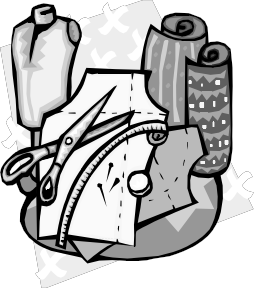 Things I plan to do and learn this year in this project are: (complete this box between Jan. 1 — May 1)Check When DoneAttended project training offered by my clubAttended project training offered at the county levelAttended project training offered at District or State LevelGuidance from 4-H Leader/4-H ClubGuidance from Parent/Guardian/Other AdultReading and use of 4-H project guidesReading and use of literature, books, audio visual resourcesOwn knowledgeHelp from friends/other youthOther (describe)